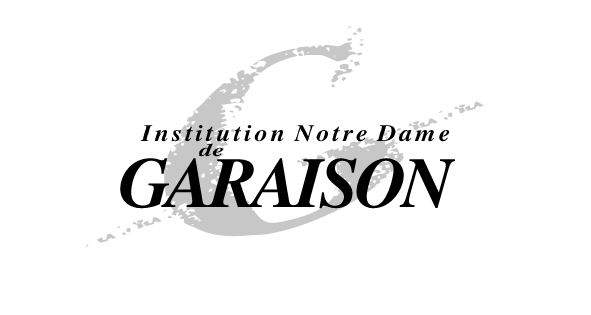 HORAIRES et JOURS DE RENTREE - COLLEGESERVICES DES TRANSPORTSDEMI-PENSIONNAIRES : à compter du Jeudi 2 septembre 2021.PENSIONNAIRES : transports réguliers à partir du Vendredi 3 septembre 2021.ACCUEIL DES PENSIONNAIRESLorsque vous arriverez à Garaison :1° - Suivez le fléchage « Accueil - Rentrée scolaire ».2° - Garez-vous sur les lieux indiqués.3° - Ne descendez pas vos bagages et dirigez-vous vers « l’Accueil »ENVELOPPESAfin de pouvoir envoyer les circulaires et les bulletins de notes il vous sera demandé le jour de la rentrée 10 enveloppes pré-timbrées (France : tarif lettre verte - Espagne : tarif Europe) format 110 x 220, sans mention de nom et d’adresse ; le format est impératif pour des raisons informatiques (les élèves nouveaux ne sont pas concernés : enveloppes déjà fournies).Pour les familles dont les parents sont séparés, le 2ème responsable devra fournir également 10 enveloppes timbrées au tarif ci-dessus.BOURSES CollègeUn dossier de demande de bourses de Collège (de la 6ème à la 3ème incluse) sera adressé aux familles, dès réception, courant septembre.ELEVES PENSIONNAIRESNous demandons pour tous les élèves pensionnaires :une alèse plastifiée (protection de matelas 80-90 cm)RAPPELS IMPORTANTS :FOURNIR IMPERATIVEMENT L’AVIS D’IMPÔT 2021 (revenus 2020)FOURNIR IMPERATIVEMENT UNE ATTESTATION D’ASSURANCE MULTI-RISQUES ACCIDENTSUniquement 3ème Prépa-proCARTE JEUNE MIDI-PYRENEES : Information sur le site www.cartejeune.laregion.frDEMANDE DE BOURSES : Faire une demande de bourses provisoire au secrétariat.LISTE DES FOURNITURES : Voir recto de la feuilleEn Collège :         - 	 5ème à 3ème : les cahiers d’activités (français, langues) seront facturés avec la pension ou demi-pension (de 7€ à 20€ suivant la matière et le niveau)P.A.I /PAP/ AUTRES ACCOMPAGNEMENTS: Les parents dont les enfants bénéficient d’un plan d’accueil individualisé, doivent impérativement prendre contact avec M. Martinez  à la vie scolaire le jour de la rentrée (avec le dossier)TROISIEMES / TROISIEME Prépa proINTERNESMERCREDI 1 SEPTEMBRE 2021 à 16h00A 16H00 : Accueil des familles à la Vie Scolaire.A 16h30 : Accueil des familles par les professeurs principaux puis accueil des familles par les éducateurs d’internat pour l’installation des élèves.(pas de transport)MERCREDI 1 SEPTEMBRE 2021 à 16h00A 16H00 : Accueil des familles à la Vie Scolaire.A 16h30 : Accueil des familles par les professeurs principaux puis accueil des familles par les éducateurs d’internat pour l’installation des élèves.(pas de transport)DEMIPENSIONNAIRESJEUDI 2 SEPTEMBRE 20218h30(Possibilité transports réguliers)